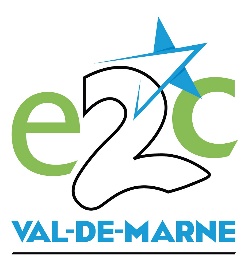 Entreprise : Raison sociale 	SIRET	 NOM / Prénom	 Tél.	 Port.	Courriel	Le cas échéant, nom et coordonnées de l’expert-comptable ou du cabinet comptable qui s’occupe de la taxe d’apprentissage pour votre entreprise : NOM	 Ville	 Tél. 	Signature et tampon de l’entreprise : Bénéficiaire de la fraction des 13% Au titre du financement des formations initiales technologiques et professionnelles hors apprentissage*Règlement par □ Chèque 					        Règlement par □ Virement À l’ordre de :  E2C94					        	           IBAN : FR76 1020 7000 1721 2190 2127 911						           		           BIC : CCBPFRPPMTG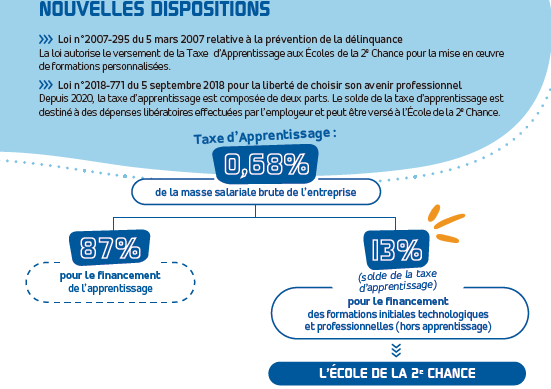 